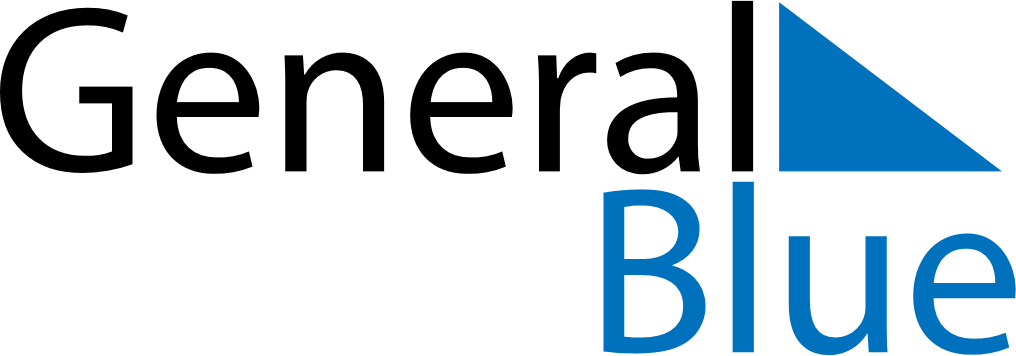 October 2024October 2024October 2024October 2024October 2024October 2024Prospect Vale, Tasmania, AustraliaProspect Vale, Tasmania, AustraliaProspect Vale, Tasmania, AustraliaProspect Vale, Tasmania, AustraliaProspect Vale, Tasmania, AustraliaProspect Vale, Tasmania, AustraliaSunday Monday Tuesday Wednesday Thursday Friday Saturday 1 2 3 4 5 Sunrise: 5:45 AM Sunset: 6:17 PM Daylight: 12 hours and 32 minutes. Sunrise: 5:43 AM Sunset: 6:18 PM Daylight: 12 hours and 35 minutes. Sunrise: 5:41 AM Sunset: 6:19 PM Daylight: 12 hours and 37 minutes. Sunrise: 5:40 AM Sunset: 6:20 PM Daylight: 12 hours and 40 minutes. Sunrise: 5:38 AM Sunset: 6:21 PM Daylight: 12 hours and 43 minutes. 6 7 8 9 10 11 12 Sunrise: 6:36 AM Sunset: 7:22 PM Daylight: 12 hours and 46 minutes. Sunrise: 6:35 AM Sunset: 7:23 PM Daylight: 12 hours and 48 minutes. Sunrise: 6:33 AM Sunset: 7:24 PM Daylight: 12 hours and 51 minutes. Sunrise: 6:31 AM Sunset: 7:26 PM Daylight: 12 hours and 54 minutes. Sunrise: 6:30 AM Sunset: 7:27 PM Daylight: 12 hours and 57 minutes. Sunrise: 6:28 AM Sunset: 7:28 PM Daylight: 12 hours and 59 minutes. Sunrise: 6:26 AM Sunset: 7:29 PM Daylight: 13 hours and 2 minutes. 13 14 15 16 17 18 19 Sunrise: 6:25 AM Sunset: 7:30 PM Daylight: 13 hours and 5 minutes. Sunrise: 6:23 AM Sunset: 7:31 PM Daylight: 13 hours and 7 minutes. Sunrise: 6:21 AM Sunset: 7:32 PM Daylight: 13 hours and 10 minutes. Sunrise: 6:20 AM Sunset: 7:33 PM Daylight: 13 hours and 13 minutes. Sunrise: 6:18 AM Sunset: 7:34 PM Daylight: 13 hours and 16 minutes. Sunrise: 6:17 AM Sunset: 7:36 PM Daylight: 13 hours and 18 minutes. Sunrise: 6:15 AM Sunset: 7:37 PM Daylight: 13 hours and 21 minutes. 20 21 22 23 24 25 26 Sunrise: 6:14 AM Sunset: 7:38 PM Daylight: 13 hours and 24 minutes. Sunrise: 6:12 AM Sunset: 7:39 PM Daylight: 13 hours and 26 minutes. Sunrise: 6:11 AM Sunset: 7:40 PM Daylight: 13 hours and 29 minutes. Sunrise: 6:09 AM Sunset: 7:41 PM Daylight: 13 hours and 32 minutes. Sunrise: 6:08 AM Sunset: 7:43 PM Daylight: 13 hours and 34 minutes. Sunrise: 6:06 AM Sunset: 7:44 PM Daylight: 13 hours and 37 minutes. Sunrise: 6:05 AM Sunset: 7:45 PM Daylight: 13 hours and 40 minutes. 27 28 29 30 31 Sunrise: 6:04 AM Sunset: 7:46 PM Daylight: 13 hours and 42 minutes. Sunrise: 6:02 AM Sunset: 7:47 PM Daylight: 13 hours and 45 minutes. Sunrise: 6:01 AM Sunset: 7:49 PM Daylight: 13 hours and 47 minutes. Sunrise: 6:00 AM Sunset: 7:50 PM Daylight: 13 hours and 50 minutes. Sunrise: 5:58 AM Sunset: 7:51 PM Daylight: 13 hours and 52 minutes. 